Jak zrobić omlet? Klasyczny przepis na omlety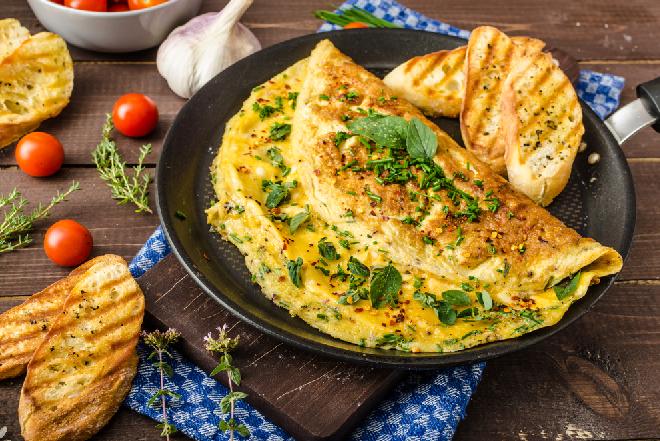 Czas: 15 MINUTPorcja dla: 1 OSÓBOmlet to roztrzepane jajka, usmażone na patelni i podane z dowolnymi dodatkami. Każdy ma swój własny przepis na omlet, ale nie każdy wie, który przepis na omlet jest tym klasycznym.Składniki2 jajka1-2 łyżki masła1 łyżka zimnej wody lub mlekaszczypta solipieprz do smakuPrzygotowanie krok po kroku:Rozbij jajka, rozmieszaj widelcem, dodając wodę lub mleko, sól i pieprz.Suchą patelnię postaw na bardzo małym ogniu, potem zwiększ płomień, rozgrzej masło (uważaj, by się nie zrumieniło), wlej masę jajeczną.Smaż bez przykrycia na dużym ogniu, aż brzegi omletu się zetną.Bardzo delikatnie odwróć na drugą stronę, chwilę podsmaż. Podawaj z dodatkami.